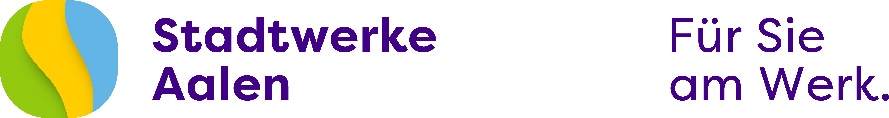 Antrag zur „Aufhebung der 70%-Wirkleistungsbegrenzung 
bei Photovoltaik-Anlagen bis 7 kWp“ (sogenannte 70%-Regel gemäß EEG 2023) AnlagenbetreiberName, Vorname	______________________________________Straße, Hausnr.	______________________________________PLZ, Ort	______________________________________Telefon	______________________________________E-Mail	______________________________________AnlagenstandortStraße, Hausnr.	______________________________________PLZ, Ort	______________________________________AnlagendatenEEG-Anlagenschlüssel	______________________________________(siehe ggf. Einspeisegutschrift)Alternativ: Registriernummer im Marktstammdatenregister _____________________________Der Anlagenbetreiber beantragt die Aufhebung der „70%-Wirkungsleistungsbegrenzung“.(Hinweis: Der Antrag gilt als genehmigt, sofern der Netzbetreiber nicht innerhalb eines Monats eine anderslautende Rückmeldung gibt.)________________	___________	____________________________Ort	Datum 		Unterschrift (Anlagenbetreiber oder Elektroinstallateur)Ergänzende Hinweise:Die Daten der Anlage sind (nach Aufhebung der 70%-Wirkleistungsbegrenzung) im Marktstammdatenregister 
vom Anlagenbetreiber aktualisieren. Weitere Informationen hierzu stellt die Bundesnetzagentur zur Verfügung.Die Aufhebung der 70%-Wirkleistungsbegrenzung darf nicht vor dem 1. Januar 2023 erfolgen.[Optionaler Text: Textbaustein nur notwendig, falls das Formular vor dem 1.1.23 verwendet wird.]Stand: 01.01.2023 		© www.eeg-navigator.de